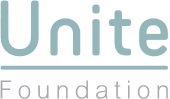 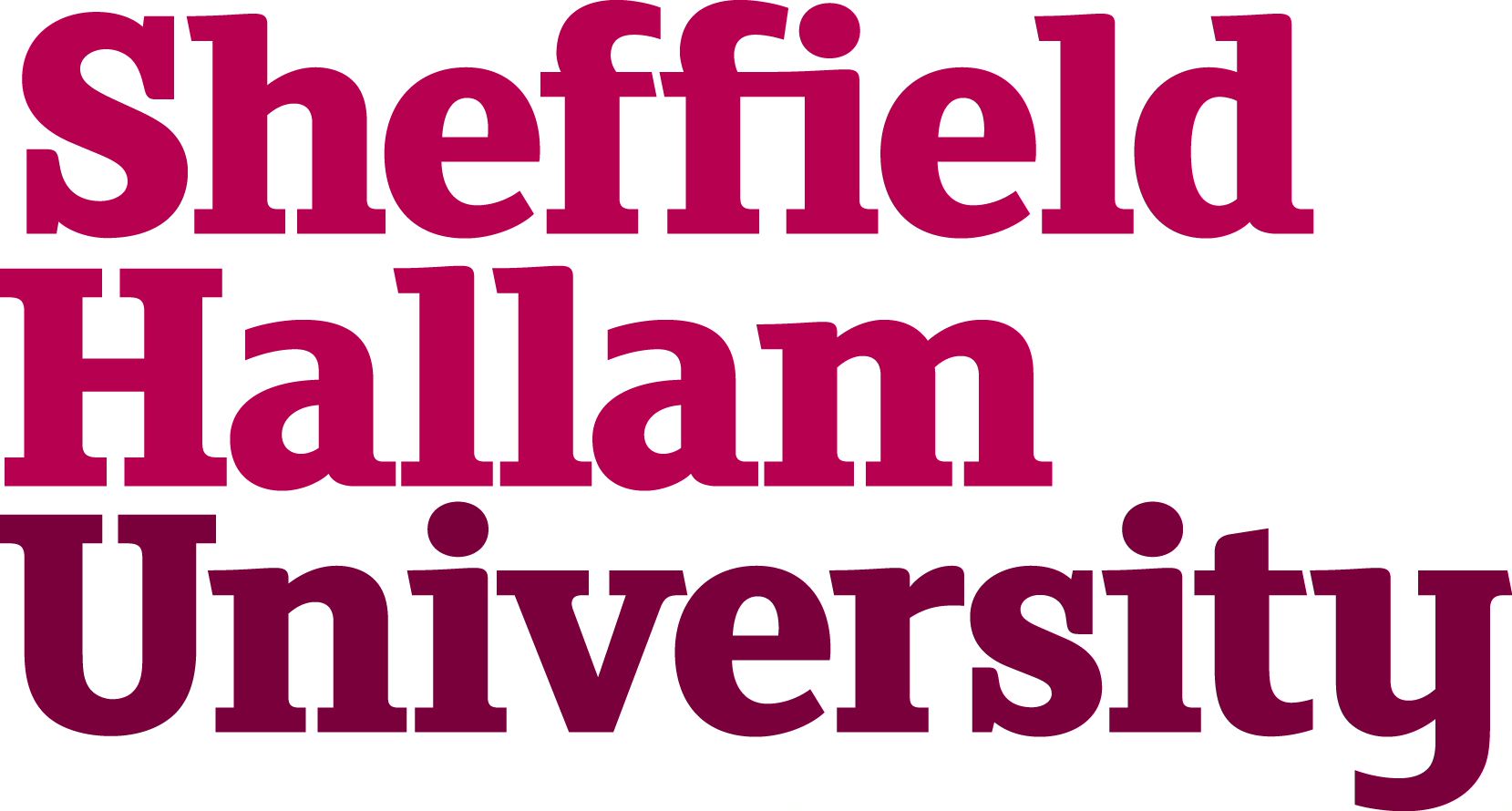 Consent Form for Focus Group InterviewWhat factors affect access, retention and graduate outcomes for students with a background of care or family estrangement?Professor Jacqueline StevensonPlease initial:I have read the information contained in the Participant Information Statement and any questions I have asked have been answered to my satisfaction previously.  	I agree to participate in the above research project and give my consent freely.I understand that the project will be conducted as described in the Participant Information Statement, a copy of which I have retained.		                               I understand I can withdraw from the project at any time and do not have to give any reason for withdrawing, up to one month from today		                              I consent to participating in a focus group, as described in the Participant Information Statement. I consent to the focus group being recorded, on the understanding that only the researchers conducting the focus group and the transcriber will hear the recording and that I may request to modify the transcript up to 1 month after the interview.		I understand that the interview data will inform the study and I agree that de-identified excerpts from the data may be used in the final publication.I understand that my personal information will remain confidential to the researchers.                I consent for my data to be used in research reports, papers and presentations.                Signature: ____________________________________   Date: ________________________________Please tick if you would like to review the interview transcript: (If you do not select this option now, you can still choose to review your transcript up to 1 month after today by contacting the research team.) Please tick if you would like to receive a copy of a Summary of the research findings and publications that arise from it:  This project has been approved by Sheffield Hallam University’s Research Ethics Committee